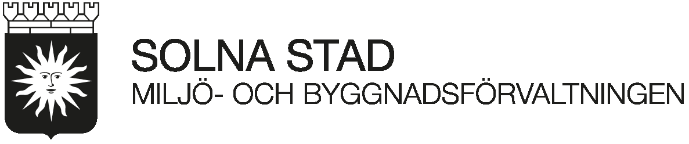 Tänk på det här när du fyller i blanketten Ansökan Kompostering av latrinEn blankett som är helt rätt ifylld gör att ärendet går snabbare att handlägga. Glöm därför inte att fylla i alla administrativa uppgifter och en kontaktperson som förvaltningens handläggare kan nå ifall frågor finns. Det är viktigt att ansökan innehåller de uppgifter, ritningar och beskrivningar som behövs för att förvaltningen ska kunna göra en bedömning av verksamheten och/eller åtgärden. På blanketten står det vilka bilagor och/eller vilken information som behöver bifogas. Det är viktigt att denna information skickas in tillsammans med ifylld blankett.Om information saknas kommer handläggningstiden att förlängas eftersom förvaltningen kommer behöva begära in kompletteringar. Vad räknas som kompostering av latrin?Lokalt omhändertagande av latrin innebär alltid någon form av kompostering. En mulltoalett eller annan liknande latrinlösning där latrinen förmultnar i toaletten är en latrinkompost trots att den rest som tas ut mer liknar mull än latrin. För att säkerställa god hygienisk hantering med avdödande av ev. patogena bakterier bör mullresten efterkomposteras. Rekommenderad tid för efterkompostering är två år vid gödsling av grönsaker som ska ätas råa och har kontakt med jorden (t.ex. morötter). För exempelvis bärbuskar och grönsaker som inte har direktkontakt med jorden rekommenderas minst ett års efterkompostering. Vid gödsling av blomsterodling eller liknande växter som inte ska konsumeras kan lagringstiden vara kortare.Lämna in ansökan i god tidNi måste göra er ansökan i god tid innan verksamheten planeras att starta och/eller åtgärden ska vidtas. Ni får starta verksamheten när ni har fått tillstånd från förvaltningen.UnderskriftDet är viktigt att blanketten skrivs under av rätt person, exempelvis firmatecknare eller fastighetsägare. Om ni fyller i blanketten på dator ska ni skriva ut den, underteckna och skicka in den per post. Handläggningen påbörjas först när en underskriven blankett finns hos förvaltningen. Lagar och reglerSom verksamhetsutövare är ni skyldig att känna till de lagar och regler som er verksamhet omfattas av, till exempel Miljöbalken (1998:808) och Avfallsförordningen (2011:927)AvgiftObservera informationen om avgift som finns på blanketten. Mer informationDet finns mer information att läsa på www.solna.se, sök på ”latrin”.GDPRDe uppgifter som ni fyller i på blanketten kommer att användas till nödvändig information inom miljö- och byggnadsförvaltningen för att vi ska kunna ge er den service ni har rätt till. Uppgifterna behandlas i enlighet med bestämmelserna i dataskyddsförordningen (GDPR). Om du vill veta mer om din personuppgiftsbehandling kan du läsa mer här https://www.solna.se/gdpr/	Ansökan 	Kompostering av latrin	Enligt 15 kap 19 § miljöbalkenSökanden/verksamhetsutövareSökanden/verksamhetsutövareSökanden/verksamhetsutövareSökanden/verksamhetsutövareSökanden/verksamhetsutövare(Verksamhetens) Namn/Bolagsnamn/Fastighetsägare(Verksamhetens) Namn/Bolagsnamn/Fastighetsägare(Verksamhetens) Namn/Bolagsnamn/Fastighetsägare(Verksamhetens) Namn/Bolagsnamn/Fastighetsägare(Verksamhetens) Namn/Bolagsnamn/FastighetsägareFirmatecknareFirmatecknareFirmatecknarePerson- /organisationsnummerPerson- /organisationsnummerAdressAdressAdressPostadressPostadressKontaktperson vid frågorKontaktperson vid frågorKontaktperson vid frågorTelefonnummerTelefonnummerE-postE-postE-postÖvrigt (eventuell webbplats eller liknande)Övrigt (eventuell webbplats eller liknande)Adress och fastighetAdress och fastighetAdress och fastighetAdress och fastighetAdress och fastighetGatuadress för verksamheten/åtgärdenGatuadress för verksamheten/åtgärdenGatuadress för verksamheten/åtgärdenGatuadress för verksamheten/åtgärdenGatuadress för verksamheten/åtgärdenFastighetsbeteckning för verksamheten/åtgärdenFastighetsbeteckning för verksamheten/åtgärdenFastighetsbeteckning för verksamheten/åtgärdenFastighetsbeteckning för verksamheten/åtgärdenFastighetsbeteckning för verksamheten/åtgärdenFaktureringsadress (om annan än ovan)Faktureringsadress (om annan än ovan)Faktureringsadress (om annan än ovan)Faktureringsadress (om annan än ovan)Faktureringsadress (om annan än ovan)Faktureringsadress OBS ange även eventuellt referensnummer som krävs vid faktureringFaktureringsadress OBS ange även eventuellt referensnummer som krävs vid faktureringFaktureringsadress OBS ange även eventuellt referensnummer som krävs vid faktureringFaktureringsadress OBS ange även eventuellt referensnummer som krävs vid faktureringFaktureringsadress OBS ange även eventuellt referensnummer som krävs vid faktureringPostnummer och ortPostnummer och ortPostnummer och ortPostnummer och ortPostnummer och ortStart av verksamheten/åtgärdenStart av verksamheten/åtgärdenStart av verksamheten/åtgärdenStart av verksamheten/åtgärdenStart av verksamheten/åtgärdenVerksamheten/åtgärden planeras att starta, datumVerksamheten/åtgärden planeras att starta, datumVerksamheten/åtgärden planeras att starta, datumVerksamheten/åtgärden är tillfällig och avslutas, datumVerksamheten/åtgärden är tillfällig och avslutas, datumAnsökan avserAnsökan avserAnsökan avserAnsökan avserAnsökan avser Installation av ny anläggning Installation av ny anläggning Installation av ny anläggning Förnyelse av befintligt tillstånd för latrinkompost Förnyelse av befintligt tillstånd för latrinkompost Fritidsboende Permanentboende Permanentboende Annat: Annat:Antal hushållAntal hushållAntal hushållAntal personerAntal personerTyp av toalettTyp av toalettTyp av toalettTyp av toalettTyp av toalettKompostens placering och skötselKompostens placering och skötselKompostens placering och skötselKompostens placering och skötselKompostens placering och skötselAvstånd till tomtgränsAvstånd till tomtgränsAvstånd till ev. vattentäktAvstånd till ev. vattentäktAvstånd till ev. brunnKompostens skötsel (beskriv hur komposten avses skötas) Kompostens skötsel (beskriv hur komposten avses skötas) Kompostens skötsel (beskriv hur komposten avses skötas) Kompostens skötsel (beskriv hur komposten avses skötas) Kompostens skötsel (beskriv hur komposten avses skötas) Uppgifter om kompostbehållarenUppgifter om kompostbehållarenUppgifter om kompostbehållarenUppgifter om kompostbehållarenFabrikat/modellFabrikat/modellAntal behållareVolym per behållare Skyddad mot regn Skyddad mot regn Tät mot mark Skyddad mot skadedjurEventuella övriga upplysningarEventuella övriga upplysningarEventuella övriga upplysningarEventuella övriga upplysningarBilagorBilagorBilagorBilagor1Tomtkarta eller skiss som visar kompostens placering på avsedd plats.Tomtkarta eller skiss som visar kompostens placering på avsedd plats.Tomtkarta eller skiss som visar kompostens placering på avsedd plats.2Produktblad/information om kompostbehållare.Produktblad/information om kompostbehållare.Produktblad/information om kompostbehållare.Information om avgift för handläggning och tillsynAvgifter tas ut enligt. ”Taxa för Solna stads prövning och tillsyn inom miljöbalkens område”. Taxan finns tillgänglig på www.solna.se under miljöfarlig verksamhet.Avgiften för handläggning av ansökan för kompostering av latrin är för närvarande 2 880 kronor enligt taxan för år 2023 (detta motsvarar 2 timmars handläggning). Avgiften betalas efter särskilt beslut.Avgiften ska betalas oavsett vilket beslut som tillsynsmyndigheten fattar. Avgiften ska även betalas i de fall den sökande tar tillbaka sin ansökan.UnderskriftLämnade uppgifter är riktiga och jag har tagit del av informationen om avgiftenUnderskrift (behörig företrädare)Ort och datumNamnförtydligandeBlanketten skickas tillSolna stad, Miljö- och byggnadsförvaltningen, 171 86 Solnaeller lämnas tillSolna stadshus, Stadshusgången 2, Solna centrumBlanketten skickas tillSolna stad, Miljö- och byggnadsförvaltningen, 171 86 Solnaeller lämnas tillSolna stadshus, Stadshusgången 2, Solna centrumBlanketten skickas tillSolna stad, Miljö- och byggnadsförvaltningen, 171 86 Solnaeller lämnas tillSolna stadshus, Stadshusgången 2, Solna centrumBlanketten skickas tillSolna stad, Miljö- och byggnadsförvaltningen, 171 86 Solnaeller lämnas tillSolna stadshus, Stadshusgången 2, Solna centrumBlanketten skickas tillSolna stad, Miljö- och byggnadsförvaltningen, 171 86 Solnaeller lämnas tillSolna stadshus, Stadshusgången 2, Solna centrumBlanketten skickas tillSolna stad, Miljö- och byggnadsförvaltningen, 171 86 Solnaeller lämnas tillSolna stadshus, Stadshusgången 2, Solna centrumBehandling av personuppgifterDe personuppgifter som du lämnar till Miljö- och hälsoskyddsnämnden på denna blankett kommer vi att använda för att kunna fullgöra nämndens tillsynsansvar enligt miljöbalken.Vi kommer i förekommande fall att inhämta och behandla personuppgifter från andra myndigheter för att kunna handlägga ditt ärende och dina uppgifter kan också komma att lämnas till andra myndigheter. Ingår dina personuppgifter i en allmän handling kan den komma att lämnas ut enligt offentlighetsprincipen till den som begär det.Om du önskar få information om vilka personuppgifter om dig som Miljö- och hälsoskyddsnämnden behandlar eller om du önskar rättelse av personuppgifter hos nämnden är du välkommen att skicka en skriftlig begäran till:Solna stad, Miljö- och hälsoskyddsnämnden, 171 86 Solna.Behandling av personuppgifterDe personuppgifter som du lämnar till Miljö- och hälsoskyddsnämnden på denna blankett kommer vi att använda för att kunna fullgöra nämndens tillsynsansvar enligt miljöbalken.Vi kommer i förekommande fall att inhämta och behandla personuppgifter från andra myndigheter för att kunna handlägga ditt ärende och dina uppgifter kan också komma att lämnas till andra myndigheter. Ingår dina personuppgifter i en allmän handling kan den komma att lämnas ut enligt offentlighetsprincipen till den som begär det.Om du önskar få information om vilka personuppgifter om dig som Miljö- och hälsoskyddsnämnden behandlar eller om du önskar rättelse av personuppgifter hos nämnden är du välkommen att skicka en skriftlig begäran till:Solna stad, Miljö- och hälsoskyddsnämnden, 171 86 Solna.Behandling av personuppgifterDe personuppgifter som du lämnar till Miljö- och hälsoskyddsnämnden på denna blankett kommer vi att använda för att kunna fullgöra nämndens tillsynsansvar enligt miljöbalken.Vi kommer i förekommande fall att inhämta och behandla personuppgifter från andra myndigheter för att kunna handlägga ditt ärende och dina uppgifter kan också komma att lämnas till andra myndigheter. Ingår dina personuppgifter i en allmän handling kan den komma att lämnas ut enligt offentlighetsprincipen till den som begär det.Om du önskar få information om vilka personuppgifter om dig som Miljö- och hälsoskyddsnämnden behandlar eller om du önskar rättelse av personuppgifter hos nämnden är du välkommen att skicka en skriftlig begäran till:Solna stad, Miljö- och hälsoskyddsnämnden, 171 86 Solna.Behandling av personuppgifterDe personuppgifter som du lämnar till Miljö- och hälsoskyddsnämnden på denna blankett kommer vi att använda för att kunna fullgöra nämndens tillsynsansvar enligt miljöbalken.Vi kommer i förekommande fall att inhämta och behandla personuppgifter från andra myndigheter för att kunna handlägga ditt ärende och dina uppgifter kan också komma att lämnas till andra myndigheter. Ingår dina personuppgifter i en allmän handling kan den komma att lämnas ut enligt offentlighetsprincipen till den som begär det.Om du önskar få information om vilka personuppgifter om dig som Miljö- och hälsoskyddsnämnden behandlar eller om du önskar rättelse av personuppgifter hos nämnden är du välkommen att skicka en skriftlig begäran till:Solna stad, Miljö- och hälsoskyddsnämnden, 171 86 Solna.Behandling av personuppgifterDe personuppgifter som du lämnar till Miljö- och hälsoskyddsnämnden på denna blankett kommer vi att använda för att kunna fullgöra nämndens tillsynsansvar enligt miljöbalken.Vi kommer i förekommande fall att inhämta och behandla personuppgifter från andra myndigheter för att kunna handlägga ditt ärende och dina uppgifter kan också komma att lämnas till andra myndigheter. Ingår dina personuppgifter i en allmän handling kan den komma att lämnas ut enligt offentlighetsprincipen till den som begär det.Om du önskar få information om vilka personuppgifter om dig som Miljö- och hälsoskyddsnämnden behandlar eller om du önskar rättelse av personuppgifter hos nämnden är du välkommen att skicka en skriftlig begäran till:Solna stad, Miljö- och hälsoskyddsnämnden, 171 86 Solna.Behandling av personuppgifterDe personuppgifter som du lämnar till Miljö- och hälsoskyddsnämnden på denna blankett kommer vi att använda för att kunna fullgöra nämndens tillsynsansvar enligt miljöbalken.Vi kommer i förekommande fall att inhämta och behandla personuppgifter från andra myndigheter för att kunna handlägga ditt ärende och dina uppgifter kan också komma att lämnas till andra myndigheter. Ingår dina personuppgifter i en allmän handling kan den komma att lämnas ut enligt offentlighetsprincipen till den som begär det.Om du önskar få information om vilka personuppgifter om dig som Miljö- och hälsoskyddsnämnden behandlar eller om du önskar rättelse av personuppgifter hos nämnden är du välkommen att skicka en skriftlig begäran till:Solna stad, Miljö- och hälsoskyddsnämnden, 171 86 Solna.